26  июнь 2018 йыл                                            № 24                       26  июня  2018 годЯны Ергән  ауылы                                                                           село Новый ЗирганО внесении изменений в постановление администрации сельского поселенияНовозирганский сельсовет муниципального района Хайбуллинский район Республики Башкортостан от 27 декабря 2016 года № 79«Об утверждении порядка осуществления администрацией сельского поселения Новозирганский сельсовет муниципального района Хайбуллинский район Республики Башкортостан бюджетных полномочий главных администраторов доходов бюджетов бюджетной системы Российской Федерации»В соответствии со статьей 160.1 Бюджетного кодекса Российской Федерации,  Администрация сельского поселения Новозирганский сельсовет муниципального района Хайбуллинский район Республики Башкортостан ПОСТАНОВЛЯЕТ:1. Внести в постановление администрации сельского поселения Новозирганский сельсовет муниципального района Хайбуллинский район Республики Башкортостан от 27 декабря 2016 года № 79 «Об утверждении порядка осуществления администрацией сельского поселения Новозирганский сельсовет муниципального района Хайбуллинский район Республики Башкортостан  бюджетных полномочий  главных администраторов доходов бюджетов бюджетной системы Российской Федерации» приложение № 1 следующие изменения: 1)  Дополнить следующим кодом бюджетной классификации:2. Контроль за исполнением настоящего постановления оставляю за собой.Глава сельского поселения	             Х.М.ШариповБашкортостан Республикаһының Хәйбулла районы муниципаль районының Яңы Ергән ауыл советыауыл биләмәһе хакимиәте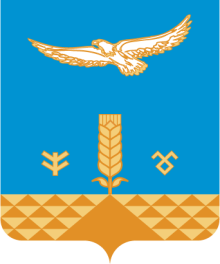 Администрация сельского     поселения Новозирганский сельсоветмуниципального районаХайбуллинский районРеспублики Башкортостан       Карар       ПОСТАНОВЛЕНИЕ7912 02 2999810 0000 151Субсидии бюджетам сельских поселений на финансовое обеспечение отдельных полномочий